Update 14.09.2020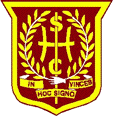 Hello!As further restrictions are now in place across Lanarkshire we are continuing to do our very best to keep everyone safe at school.Help us to help you Class or school closures impact everyone so we need to redouble our efforts to keep safe and stay open.Staff are keeping 2m distance from all children and are wearing face masks where this isn’t possible. Staff are also wearing facemasks in the playground, on school grounds and at the school bus. School staff do not have any special immunity to Coronavirus so if you could help us with the following that would be great:If your child cannot yet tie there laces, please teach them or ensure they are wearing shoes without laces.Practise with your child putting on and taking off and fastening their jackets/coatsLet your child practise opening their own snacks/bottles etc independently.Please ask your child to wash their hands and check they are clean before sending your child into school.As a matter of urgency, please complete the digital survey either online or on paper copy. So far we have only had 60 responses out of a possible 300.P1-3 parents/carers - On school grounds we are asking all adults to wear a face mask unless they cannot do so for health reasons.It is almost impossible to maintain a 2m distance when collecting your child on Constarry Road. Please wear a face mask unless you can’t do so for health reasons.PE daysFrom today onwards, when your child has PE from P1-P7 please dress them in their PE kit before coming to school. PE is still only allowed outside so make sure your child is suitably dressed; a zipper and joggies/leggings might be a good idea. P1-3 will bring home their kits after school today to facilitate this.Fresh air/break timesChildren will continue to play outside at break times unless the rain is torrential. Classroom windows will remain open and doors too to allow for good ventilation. As the weather turns colder please ensure your child has a school jumper or cardigan. As always the heating is on when it’s needed.Playground & Lunch hallPlayground, Lunch hall and breakfast club have been rezoned in line with current guidance.All of the measures above are not ideal and we do not take any decisions lightly and without significant consideration. 